Antrag ans Sekretariat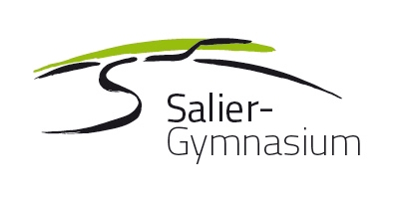 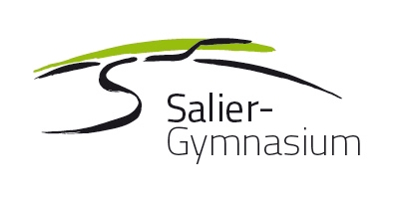 Name:	Vorname:	aktuelle Klasse:	Ich beantrage:	Ausstellung einer Schulbescheinigung für das aktuelle Schuljahr	Ausstellung einer Schulbescheinigung über den gesamten Zeitraum 	der Schulzugehörigkeit	Neu-Ausstellung eines Schülerausweises: 	Hierfür erforderlich: Passfoto mit Namen auf der Rückseite, bei Verlust bitte	Gebühr von 2,50 € beilegen (Ausgabe über Klassenlehrer(in)/Tutor(in))	Verlängerung des Schülerausweises:	Ausweis dem Antrag beilegen (Ausgabe über Klassenlehrer(in)/Tutor(in))		Zeugniskopie(n) ohne Beglaubigung für Klassenstufe  			Zeugniskopie(n) mit Beglaubigung für Klassenstufe  		(kostenpflichtig, bitte 3,25 € beilegen)	Neuausstellung eines verlorenen Zeugnisses der Klassenstufe  	(kostenpflichtig, bitte 10 € beilegen)	Sonstiges (bitte kurz erläutern):Anträge können jederzeit online gestellt werden unter sekretariat@salier-wn.de oder per Einwurf in den Briefkasten (rechts neben dem Haupteingang).Bitte beachten: Die Ausgabe der bearbeiteten Anträge erfolgt jeweilsdonnerstags in der 2. großen Pause im Sekretariat.